السؤال الرابع Q4 صفحة 13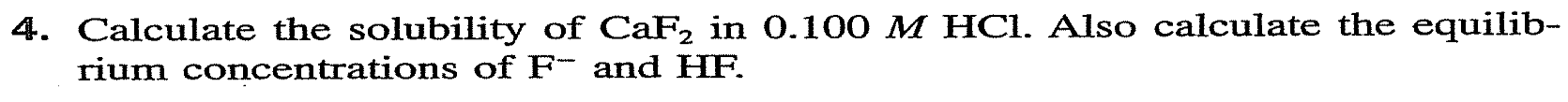        احسسب الذوبانية للملح  CaF2 (شحيح الذوبان) في  محلول محمض بحامض HCl بتركيز 0.1 M . كذلك احسب تراكيز الاصناف      [F-], [HF] في حالة التوازن.                        Ksp(CaF2( = 3.910-11    ,      Ka (HF) = 6.810-4 ,                         CaF2     [Ca+2] + 2[F-],           Ksp(CaF2 = ([Ca+2] [F-] [F-] = [Ca+2] [F-]2                       HCl     H+ + Cl-      ,               H+ +  F-   HF   ,     CHF = [HF] + [F-]                         Ksp(CaF2  (= [Ca+2] [F-]2        [F-]=1 CHF                          Ksp(CaF2  (= [Ca+2] [1 CHF ]2 ,     Ksp(CaF2  (= [Ca+2] [12 C2HF ]  ,                        [Ca+2] [C2HF ]  ,      CHF = 2S      S = solubility ,  [Ca+2] = S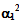                         [S] [2S]2       4S3      ,                                       1=  =                          8.559  10-7 ,     [S] [2S]2       4S3                              S,    S=                        CHF = 2S   =  5.98 10-3  2 =  0.01196 M   [F-]eq.= 1 CHF   =  6.75 10-3     0.01196 =  8.073 10-5   M[HF]eq.= CHF - [F-] = 0.01196 - 8.073 10-5 = 1.1879 10-2  M   , OR[HF]eq. =  0 CHF  = (1-1 ) CHF = (1- 6.75 10-3)  0.01196 =  1.1879 10-2  M        